Отделение Пенсионного фонда Российской Федерации по Новгородской области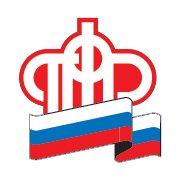                 Как получать набор социальных услуг в следующем году?Выбор надо сделать до конца сентябряОтделение Пенсионного фонда Российской Федерации по Новгородской области напоминает, что новгородцы, имеющие право на набор социальных услуг (НСУ), могут выбрать форму его получения: натуральную или денежную.В Новгородской области получателями данной меры социальной поддержки являются 68,5 тысяч человек. Это ветераны Великой Отечественной войны, инвалиды всех групп, ветераны боевых действий, граждане, подвергшиеся воздействию радиации и другие категории в соответствии с федеральными законами.По умолчанию набор социальных услуг предоставляется в натуральной форме, в виде социальных услуг. Исключение составляют граждане, подвергшиеся воздействию радиации, которым он изначально предоставляется деньгами. С февраля 2020 года НСУ проиндексирован и составляет 1 155,06 рубля в месяц:Лекарства, медицинские изделия и продукты лечебного питания – 889,66 рубля в месяц.Путевка на санаторно-курортное лечение для профилактики основных заболеваний – 137,63 рубля в месяц.Бесплатный проезд на пригородном железнодорожном транспорте, а также на междугородном транспорте к месту лечения и обратно – 127,77 рубля в месяц.Чтобы получать весь набор или его часть деньгами или наоборот изменить выбранную ранее денежную форму получения услуг на натуральную, необходимо до 1 октября подать соответствующее заявление в Пенсионный фонд России. Сделать это можно через личный кабинет портала ПФР, в клиентской службе ПФР (по предварительной записи) или многофункциональном центре.В случае, если гражданина устраивает выбранный ранее способ получения набора, и он не желает его менять, подавать заявление не нужно.  При подаче заявления до 1 октября 2020 года набор социальных услуг с учетом выбранных условий начнет предоставляться с 2021 года.Пресс-служба Отделения ПФР по Новгородской области (8162) 98-75-22, presspfr@mail.ru
www.pfrf.ru
